MODELLO ASpett. le UNIONE MONTANA DELLE VALLI MONGIA E CEVETTA – LANGA CEBANAALTA VALLE BORMIDASERVIZIO SOCIO-ASSISTENZIALELoc. S. Bernardino Via Case Rosse, 112073 CEVAAVVISO DI INDAGINE DI MERCATO PER L’AFFIDAMENTO DEL SERVIZIO DENOMINATO “SERVIZIO DI PROGETTAZIONE SOCIALE” AI SENSI DELL’ART. 36 COMMA 2 LETTERA A) DEL D.LGS 18.04.2016 N. 50 COME MODIFICATO DAL D.L 76/2020, COORDINATO CON LEGGE DI CONVERSIONE N. 120 DEL 11.09.2020.DICHIARAZIONEDichiaraanche ai sensi degli articoli 46 e 47 del d.P.R. 28 dicembre 2000, n. 445 e ss.mm.ii.di non essere stato condannato con sentenza definitiva o decreto penale di condanna divenuto irrevocabile o sentenza di applicazione della pena su richiesta ai sensi dell'articolo 444 del codice di procedura penale per uno dei reati previsti nell'art. 80, comma 1, lettere a), b), c), d), e), f), g) del D. Lgs. n. 50/2016;di non trovarsi nelle condizioni previste nell’art. 80, comma 2, del D. Lgs, n. 50/2016 e precisamente che: nei propri confronti non sussistono cause di decadenza, di sospensione o di divieto previste dall'articolo 67 del decreto legislativo 6 settembre 2011, n, 159 ovvero un tentativo di infiltrazione mafiosa di cui all'articolo 84, comma 4, del medesimo decreto;di non trovarsi nelle condizioni previste nell'art. 80, comma 4, del Di Lgs. n. 50/2016 e precisamente di non aver commesso violazioni gravi, definitivamente accertate, rispetto agli obblighi relativi al pagamento delle imposte e tasse o dei contributi previdenziali, secondo la legislazione italiana o quella dello Stato in cui sono stabiliti;di non trovarsi nelle condizioni previste nell'art. 80, comma 5, lettere a), b), c), c-bis), c-ter), c-quater), d), e), f), f-bis), f-ter), g), h), i), l), m), del D. Lgs, n. 50/2016;di non aver affidato incarichi in violazione dell'art, 53, comma 16-ter, del D.lgs. del 2001 n. 165;di essere iscritto nel registro tenuto dalla Camera di Commercio industria, artigianato e agricoltura di      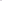 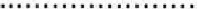  al n.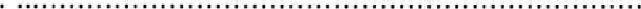 Data,  ______________________Il Legale rappresentante(firmato digitalmente)Il/La sottoscritto/aIl/La sottoscritto/aLuogo e data di nascita:Luogo e data di nascita:nella sua qualità di:nella sua qualità di:della Societàdella Societàcon sede inVia/PiazzaTelefono:Fax:Email:PEC: